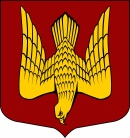 СОВЕТ ДЕПУТАТОВМУНИЦИПАЛЬНОГО ОБРАЗОВАНИЯСТАРОЛАДОЖСКОЕ СЕЛЬСКОЕ ПОСЕЛЕНИЕ ВОЛХОВСКОГО МУНИЦИПАЛЬНОГО РАЙОНАЛЕНИНГРАДСКОЙ ОБЛАСТИЧЕТВЕРТОГО СОЗЫВАРЕШЕНИЕ« 06 » апреля 2023 года                                                                                                             № 7О внесении изменений в решение Совета депутатов № 34 от 21.12.2011г. Староладожское сельское поселение Волховского муниципального района Ленинградской областиС целью осуществления дорожной деятельности в отношении автомобильных дорог местного значения, в соответствии с Федеральными законами от 06.10.2003г. № 131-ФЗ «Об общих принципах организации местного самоуправления в Российской Федерации», от 08.11.2007г. № 257-ФЗ «Об автомобильных дорогах и о дорожной деятельности в Российской Федерации и о внесении изменений в отдельные законодательные акты Российской Федерации», на основании Устава муниципального образования Староладожское сельское поселение, Совет депутатов муниципального образования Староладожское сельское поселениеРЕШИЛ:1. В связи с уточнением наименования и местоположения дорог местного значения внести изменения в «Перечень автомобильных дорог местного значения в границах населенных пунктов МО Староладожское сельское поселение» (далее - Перечень), утвержденный решением Совета депутатов муниципального образования Староладожское сельское поселение от 24.12.2021г. № 33 «Об утверждении перечня автомобильных дорог местного значения общего пользования муниципального образования Староладожское сельское поселение Волховского муниципального района Ленинградской области»:- изменить наименование сооружения с кадастровым номером 47:10:0324003:276, «Площадь у Никольского монастыря» на «автостоянка на ул. Морозовская»;- включить в Перечень автомобильную дорогу «пр. Волховский» протяженностью 63 м.2. Утвердить «Перечень автомобильных дорог местного значения в границах населенных пунктов МО Староладожское сельское поселение» в новой редакции, согласно Приложению.3. Внести изменения в реестр муниципального имущества.4. Настоящее решение вступает в силу со дня его официального опубликования в средствах массовой информации.5. Разместить настоящее решение в газете «Волховские Огни» и на официальном сайте муниципального образования Староладожское сельское поселение.6. Контроль за исполнением настоящего решения возложить на главу администрации муниципального образования Староладожское сельское поселение.Глава муниципального образованияСтароладожское сельское поселение                                     Ф.А. КоноплевПриложениек решению совета депутатовот « 06 » апреля 2023г. № 7ПЕРЕЧЕНЬавтомобильных дорог местного значения, общего пользования в границах населенных пунктов МО Староладожское сельское поселение№ п/пНаименование автомобильной дорогиПротяженность, мШирина, мВид покрытияКадастровый номерС. Старая ЛадогаС. Старая ЛадогаС. Старая ЛадогаС. Старая ЛадогаС. Старая ЛадогаС. Старая Ладога1ул. Новая 3954асфальтобетонное47:10:0000000:247832ул. Поземская11353грунтовое47:10:0000000:247393ул. Гаражная1279асфальтобетонное47:10:0000000:247364ул. Советская8103асфальтобетонное5пр. Волховский (нижний мкр.)5683-6асфальтобетонное47:10:0324005:436пр. Волховский асфальтовая площадка (нижний мкр.)897 кв.м.асфальтобетонное47:10:0324005:427пр. Волховский (верхний мкр.)9783-6асфальтобетонное47:10:0324004:598ул. Никольская8643-6асфальтобетонное47:10:0324003:609ул. Варяжская3502-4песчано-гравийное10ул. Набережная2003,5песчано-гравийное11пр. Волховский5005песчано-гравийное12пер. Волховский4793асфальтобетонное / песчано-гравийное47:10:0324003:4413пер. Еленинский5703-3,5песчано-гравийное47:10:0324006:28514пер. Музейный842-3песчано-гравийное47:10:0324006:28715пер. Никольский1802-5песчано-гравийное16ул. Морозовская5864песчано-гравийное47:10:0324003:37717автостоянка на ул. Морозовская2 877 кв.м.-асфальтобетонное18пр. Волховский 633песчано-гравийное19дер. Ивановский Остров1 1013-5песчано-гравийное47:10:0000000:2438720дер. Ивановский Остров7004-6асфальтобетонное21дер. Лопино1 4023-4песчано-гравийное47:10:0329001:16522дер. Трусово9203,5песчано-гравийное23дер. Чернавино3 2104песчано-гравийное47:10:0000000:2418424дер. Извоз1 4004песчано-гравийное47:10:0000000:2375325Подъезд к дер. Извоз6114песчано-гравийное47:10:0000000:2418326дер. Велеша2803 песчано-гравийное27дер. Подол1 3303-4,5песчано-гравийное47:10:0000000:2435028дер. Межумошье1 1493,5песчано-гравийное47:10:0000000:2367229дер. Мякинкино1 3843,5песчано-гравийное47:10:0323001:21130Подъезд к дер. Сельцо-Горка5165песчано-гравийное47:10:0000000:2418031дер. Обухово4302-3песчано-гравийное47:10:0330001:6732Съезд с автодороги Волхов – Бабино дер. Обухово792,8песчано-гравийное47:10:0000000:2417533дер. Княщина1 0202-4песчано-гравийноеДер. Ахматова ГораДер. Ахматова ГораДер. Ахматова ГораДер. Ахматова ГораДер. Ахматова ГораДер. Ахматова Гора34дер. Ахматова Гора (от д. 29 до д. 41)2813песчано-гравийное47:10:0000000:2423435дер. Ахматова Гора (от д. 46 до д. 63)3053,5песчано-гравийное47:10:0324006:28636дер. Ахматова Гора (от д. 47 до д. 59)2702-3песчано-гравийное37дер. Ахматова Гора (от д. 5 до д. 15)2303-6песчано-гравийное38дер. Ахматова Гора (от д. 17 до д. 21)4903песчано-гравийное39дер. Ахматова Гора (от д. 26 до д. 34)1053песчано-гравийное